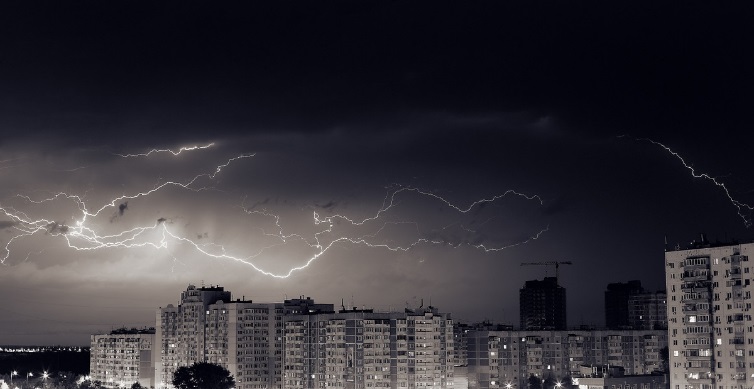 ДОМА:Закройте окна и проверьте задвижкиЗадерните шторы и отойдите от оконЗапаситесь водой на случай ее отключенияУберите с балкона вещи, которые может унести ветерОбесточьте бытовые электроприборы и уберите мобильные телефоныЗаготовьте аптечкуНА УЛИЦЕ:Не паркуйте машину рядом с деревьями, столбами, опорами и рекламными щитамиНе подходите близко к деревьям, столбам и другим объектам, которые могут упасть от ветраНе трогайте оборванные проводаЕсли во время шторма вы оказались в машине, остановитесь, но не покидайте автомобильУкройтесь в ближайшем здании, либо подземном переходе, под мостомЕДИНАЯ СЛУЖБА СПАСЕНИЯ 112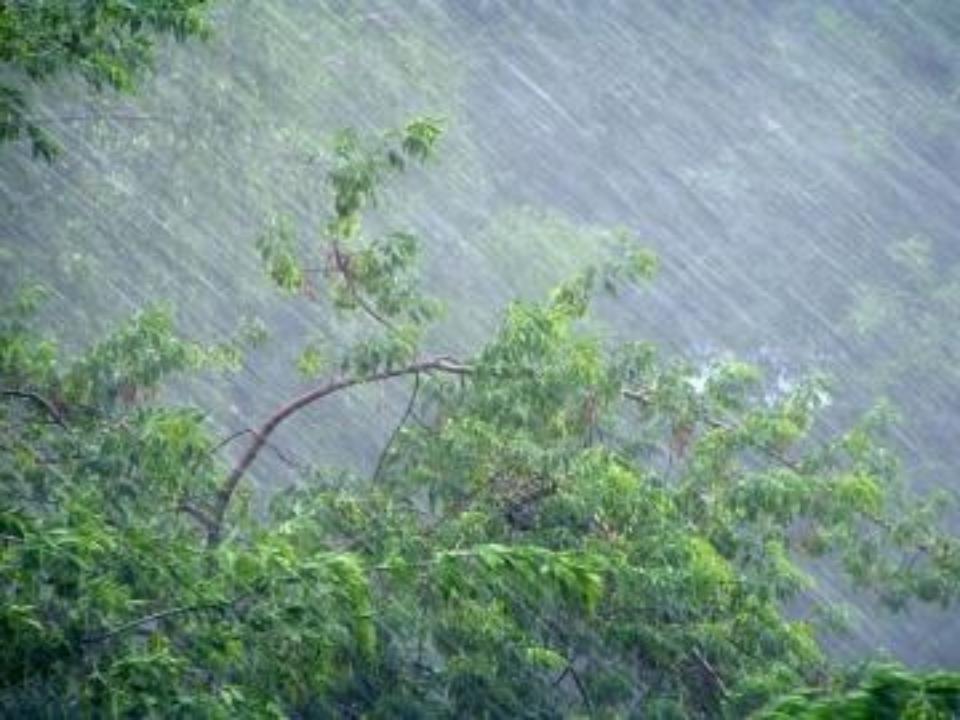 